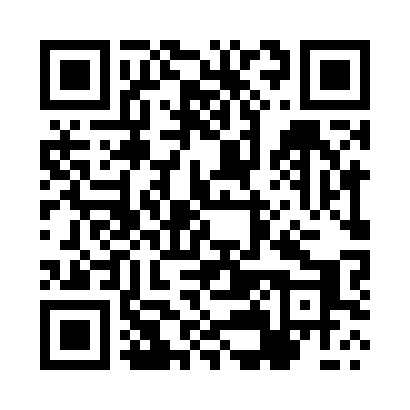 Prayer times for Czubrowice, PolandWed 1 May 2024 - Fri 31 May 2024High Latitude Method: Angle Based RulePrayer Calculation Method: Muslim World LeagueAsar Calculation Method: HanafiPrayer times provided by https://www.salahtimes.comDateDayFajrSunriseDhuhrAsrMaghribIsha1Wed2:555:1612:385:448:0110:122Thu2:525:1512:385:458:0310:153Fri2:495:1312:385:468:0410:184Sat2:465:1112:385:478:0610:215Sun2:425:0912:385:488:0710:246Mon2:395:0812:385:498:0910:267Tue2:365:0612:385:508:1010:298Wed2:325:0412:385:518:1210:329Thu2:295:0312:385:518:1310:3510Fri2:265:0112:385:528:1510:3811Sat2:235:0012:385:538:1610:4112Sun2:224:5812:385:548:1810:4413Mon2:224:5712:385:558:1910:4614Tue2:214:5512:385:568:2110:4615Wed2:204:5412:385:578:2210:4716Thu2:204:5312:385:578:2310:4817Fri2:194:5112:385:588:2510:4818Sat2:194:5012:385:598:2610:4919Sun2:184:4912:386:008:2710:4920Mon2:184:4712:386:018:2910:5021Tue2:174:4612:386:018:3010:5122Wed2:174:4512:386:028:3110:5123Thu2:174:4412:386:038:3310:5224Fri2:164:4312:386:048:3410:5225Sat2:164:4212:386:048:3510:5326Sun2:164:4112:386:058:3610:5427Mon2:154:4012:386:068:3810:5428Tue2:154:3912:396:078:3910:5529Wed2:154:3812:396:078:4010:5530Thu2:144:3712:396:088:4110:5631Fri2:144:3712:396:098:4210:56